Лондон Супер (6 экскурсий)Заезды: по пятницамПродолжительность: 8 дней / 7 ночейЭкскурсии:- обзорная экскурсия по Лондону- автобусная экскурсия в Виндзор с посещением Королевской резиденции- пешеходная экскурсия по историческому центру Лондона- пешеходная экскурсия в Британский Музей- пешеходная экскурсия в Национальную Галерею- пешеходная экскурсия в Тауэр и Королевскую сокровищницуПрограмма тура 1 день (пятница) Вылет из Минска. Прибытие в Лондон. Самостоятельный трансфер в отель (или индивидуальный трансфер за доп. плату). Размещение в выбранном Вами отеле. Свободное время. Дополнительно рекомендуем: посещение музея восковых фигур Мадам Тюссо. Вас ожидает встреча с членами королевской семьи, со звёздами поп-музыки, а в комнате ужасов - со знаменитыми преступниками, расправляющимися со своими жертвами. Сейчас в коллекции музея более 1000 фигур, сделанных истинными профессионалами своего дела.Также рекомендуем прокатиться на колесе обозрения Лондон Ай. Один из самых известных аттракционов столицы Британии находится на южном берегу Темзы, в самом сердце культурного квартала. С высоты 135 метров открывается потрясающий вид на город.  Также рекомендуем прокатиться на колесе обозрения Лондон Ай. Один из самых известных аттракционов столицы Британии находится на южном берегу Темзы, в самом сердце культурного квартала. С высоты 135 метров открывается потрясающий вид на город. 2 день (суббота) Завтрак в отеле. Свободное время. 3 день (воскресенье) Обзорная автобусная экскурсия по Лондону с профессиональным гидом. Экскурсия рассчитана на 4 часа и предполагает внешний осмотр самых интересных исторических памятников, достопримечательностей города: Биг-Бена, Дома Парламента, Вестминстерского Аббатства, Трафальгарской площади, Тауэрского моста, площади Пиккадили, мемориал Альберта и Виктории, и многие другие интересные места столицы. Кенсингтонский дворец (где родилась королева Виктория и проживала принцесса Диана), дом под номером "1 Лондон" - принадлежавший Герцогу Веллингтону, победившему Наполеона в 1815 году в битве при Ватерлоо, далее - улица Вайтхолл (по названию средневекового дворца), сейчас - комплекс правительственных зданий, Королевская конная гвардия, Министерство Обороны, Министерство Иностранных дел, знаменитая Даунинг Стрит (где проживает премьер-министр Великобритании), старый Скотланд Ярд, и, наконец, - парламентская площадь, - великолепное здание Вестминстерского дворца (или Парламента), башня Биг Бен.Автобусная экскурсия в Виндзор. Посещение Виндзорского замка является обязанностью каждого туриста, потому как именно это место (наряду с Тауэром и Вестминстерским аббатством) наиболее ярко выражает грандиозную историю и истинный дух Англии. К тому же это самый известный замок в стране и по праву считается также самым большим и самым старым жилым замком в мире. Это место хранит тайны и легенды королевской семьи и является архитектурным шедевром, наполненным роскошью внутри и неприступным снаружи.4 день (понедельник) Завтрак. Пешеходная экскурсия по историческому центру Лондона.  Эта интереснейшая экскурсия рассчитана на 2 час 30 минут и предполагает посещение достопримечательностей в исторической части Лондона. Экскурсия начинается от Трафальгарской площади, далее по маршруту переход улице Вайтхолл к зданию Королевской конной гвардии. Здание старого Адмиралтейства и "Даунинг Стрит 10" - с оборотной стороны, вид на парк Св. Джеймса.Смена караула конных гвардейцев в 11.00 в будни. Прогулка по парку Св.Джеймса. Переход к Букингемскому дворцу. Дворец был построен в 1705 году и с 1837 года стал королевской резиденцией. В настоящее время дворец является одной из трех действующих королевских резиденций. Далее переход назад по парку с другой стороны мимо казарм пеших гвардейцев к Парламентской площади. Рассказ о Вестминстерском аббатстве, комплексе Парламента. Пешеходная экскурсия в Национальную Галерею с гидом. В музее хранится более 4500 произведений искусства, из которых около 2000 находится в постоянной экспозиции. Вы сможете увидеть автопортрет Рембрандта, шедевры Леонардо да Винчи, Гольбейна, собрание французских импрессионистов. Особое внимание привлекают работы Моне и Родена.5 день (вторник) Пешеходная экскурсия в Тауэр. На протяжении девятисотлетней истории Тауэр был крепостью, которая являлась резиденцией королей, оружейным складом и казной, а также тюрьмой и местом казни. Это один из самых популярных памятников Лондона.Тауэр служит напоминанием о кровавом прошлом Британии. Это массивная средневековая крепость со сторожевыми башнями бойницами была построена в XI веке Вильгельмом Завоевателем, чтобы обеспечить безопасность столицы. История крепости тесно переплетена с историей Лондона и всей Англии.Пешеходная экскурсия в Британский музей - один из самых крупных музеев мира. Его экспозиция занимает 94 галереи, общая протяжённость которых составляет 4 км. Среди экспонатов Британского музея - шедевры искусства Древнего Египта, Междуречья, Античного мира, средневековой Европы. 6 день (среда) Завтрак. Свободный день. Дополнительно рекомендуем заказать: экскурсия в Солсбери и Стоунхендж - загадочное каменное мегалитическое сооружение, история которого насчитывает более четырех тысяч лет! Это загадочное место за многие столетия обросло мифами, легендами и различными гипотезами. Это еще один "символ" Британии.  Вечером за доплату возможен ужин на кораблике по Темзе. Вечером за дополнительную плату Ужин на кораблике по Темзе.7 день (четверг) Завтрак.  Свободное время или дополнительная экскурсия в Оксфорд (знаменитый университетский город) и Стратфорд-на-Эйвоне - родину Шекспира. Этот городок олицетворяет ту самую "старую добрую Англию". Находится в двух часах езды от Лондона. Стратфорд-на-Эйвоне маленький и компактный город, утопающий в зелени и цветах. Но заняться здесь есть чем! Стоит обойти все "шекспировские дома" 17 века, в саду послушать декламацию "Be or not to be" в оригинале и, конечно же, отправиться в Королевский шекспировский театр на "Ромео и Джульетту", например.Вечером за доплату посещение ресторана Бифитер.8 день (пятница) Завтрак. Выселение в 11:00. Самостоятельный трансфер в аэропорт (или индивидуальный трансфер за доп. плату). Перелет Лондон - Минск. ***Стоимость авиабилета в турах рассчитана по минимальному тарифу. В случае подтверждения билета по другому тарифу, Вам будет предложена доплата или другие сроки тура.Начало формыКонец формыВключено:перелет Минск - Лондон - Минск;размещение в отеле выбранной категории с завтраками;6 экскурсий по программе с профессиональным гидом;Дополнительно:виза в Великобританию;входные билеты в Виндзорский замок и Тауэр - 50 евро на человека;медицинская страховка; дополнительные экскурсии;трансфер аэропорт - отель - аэропорт;личные расходы.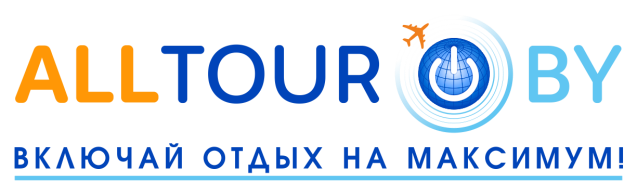 ООО «СИСТЕМА КОМФОРТНОГО ОТДЫХА»г. Минск, пр-т Победителей, 20 (ГК Marriott)www.alltour.by   т: +375 17 3 105 105                                  +375 29 309 20 20